16 Aprile  2023€ 33,00 Dal 27/10/ al 31/12/2022 € 38,00 Dal 01/01/ al 28/02/2023 € 45,00 Dal 01/03/2023 al 31/03/2023 € 49,00 Dal 01/04/2023 al 13/04/2023Si accettano iscrizioni sabato 15 Aprile 2023 al costo di € 55,00 con Fattore K caricato ed inviato e non garantendo il Pacco Gara 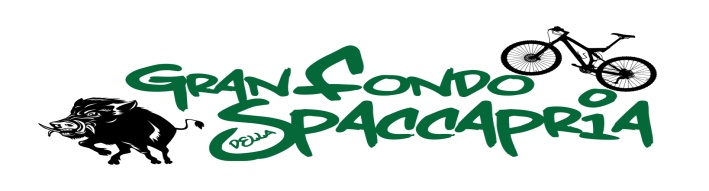 Società:Società:Società:Società:Società:Società:Società:Società:Società:Codice:Codice:Codice:Codice:Codice:Indirizzo:Indirizzo:Indirizzo:Indirizzo:Indirizzo:Indirizzo:Indirizzo:Indirizzo:Indirizzo:Ente:Ente:Ente:Ente:Ente:Cap:Cap:Città:Città:Città:Città:Città:Città:Città:Città:Città:Città:Città:Città:Nome Responsabile:Nome Responsabile:Nome Responsabile:Nome Responsabile:Nome Responsabile:Nome Responsabile:Nome Responsabile:Nome Responsabile:Nome Responsabile:Nome Responsabile:Nome Responsabile:Nome Responsabile:Nome Responsabile:Nome Responsabile:Tel.:Tel.:Tel.:Tel.:Tel.:Mail:Mail:Mail:Mail:Mail:Mail:Mail:Mail:Mail: MMMMMMAGGIOPERCORSOPERCORSOPERCORSOPERCORSOCOGNOMECOGNOMENOMENOMEINDIRIZZOINDIRIZZOINDIRIZZOCITTA'CAPPROVDATA NASCITA70 KM42 KM42 KMn° TESSERACATEGORIA1234567891011121314151617181920Il pagamento della quota di partecipazione viene eseguito in un'unica soluzione per il numero di atleti ……..	e per la somma totale di € ………..Pagamento in una unica soluzione tramite bonifico bancario intestato a A.S.D.BIKE EXTREME ISCRIZIONE G.F.SPACCAPRIA 2023 IBAN : IT34J0503412112000000002754 BANCO BPM la cedola d' iscrizione completa e copia della ricevuta di avvenuto PAGAMENTO a contatti@lifebikestore.comi partecipanti esprimono il consenso all'utilizzo dei propri dati, secondo il dispositivo del D.Lgs. 30.06.2003 n. 196.                 i partecipanti dichiarano d' essere a conoscenza del regolamento della manifestazione e di approvarlo in tutte le sue partiData……………….	Firma……………………………………………………. Il pagamento della quota di partecipazione viene eseguito in un'unica soluzione per il numero di atleti ……..	e per la somma totale di € ………..Pagamento in una unica soluzione tramite bonifico bancario intestato a A.S.D.BIKE EXTREME ISCRIZIONE G.F.SPACCAPRIA 2023 IBAN : IT34J0503412112000000002754 BANCO BPM la cedola d' iscrizione completa e copia della ricevuta di avvenuto PAGAMENTO a contatti@lifebikestore.comi partecipanti esprimono il consenso all'utilizzo dei propri dati, secondo il dispositivo del D.Lgs. 30.06.2003 n. 196.                 i partecipanti dichiarano d' essere a conoscenza del regolamento della manifestazione e di approvarlo in tutte le sue partiData……………….	Firma……………………………………………………. Il pagamento della quota di partecipazione viene eseguito in un'unica soluzione per il numero di atleti ……..	e per la somma totale di € ………..Pagamento in una unica soluzione tramite bonifico bancario intestato a A.S.D.BIKE EXTREME ISCRIZIONE G.F.SPACCAPRIA 2023 IBAN : IT34J0503412112000000002754 BANCO BPM la cedola d' iscrizione completa e copia della ricevuta di avvenuto PAGAMENTO a contatti@lifebikestore.comi partecipanti esprimono il consenso all'utilizzo dei propri dati, secondo il dispositivo del D.Lgs. 30.06.2003 n. 196.                 i partecipanti dichiarano d' essere a conoscenza del regolamento della manifestazione e di approvarlo in tutte le sue partiData……………….	Firma……………………………………………………. Il pagamento della quota di partecipazione viene eseguito in un'unica soluzione per il numero di atleti ……..	e per la somma totale di € ………..Pagamento in una unica soluzione tramite bonifico bancario intestato a A.S.D.BIKE EXTREME ISCRIZIONE G.F.SPACCAPRIA 2023 IBAN : IT34J0503412112000000002754 BANCO BPM la cedola d' iscrizione completa e copia della ricevuta di avvenuto PAGAMENTO a contatti@lifebikestore.comi partecipanti esprimono il consenso all'utilizzo dei propri dati, secondo il dispositivo del D.Lgs. 30.06.2003 n. 196.                 i partecipanti dichiarano d' essere a conoscenza del regolamento della manifestazione e di approvarlo in tutte le sue partiData……………….	Firma……………………………………………………. Il pagamento della quota di partecipazione viene eseguito in un'unica soluzione per il numero di atleti ……..	e per la somma totale di € ………..Pagamento in una unica soluzione tramite bonifico bancario intestato a A.S.D.BIKE EXTREME ISCRIZIONE G.F.SPACCAPRIA 2023 IBAN : IT34J0503412112000000002754 BANCO BPM la cedola d' iscrizione completa e copia della ricevuta di avvenuto PAGAMENTO a contatti@lifebikestore.comi partecipanti esprimono il consenso all'utilizzo dei propri dati, secondo il dispositivo del D.Lgs. 30.06.2003 n. 196.                 i partecipanti dichiarano d' essere a conoscenza del regolamento della manifestazione e di approvarlo in tutte le sue partiData……………….	Firma……………………………………………………. Il pagamento della quota di partecipazione viene eseguito in un'unica soluzione per il numero di atleti ……..	e per la somma totale di € ………..Pagamento in una unica soluzione tramite bonifico bancario intestato a A.S.D.BIKE EXTREME ISCRIZIONE G.F.SPACCAPRIA 2023 IBAN : IT34J0503412112000000002754 BANCO BPM la cedola d' iscrizione completa e copia della ricevuta di avvenuto PAGAMENTO a contatti@lifebikestore.comi partecipanti esprimono il consenso all'utilizzo dei propri dati, secondo il dispositivo del D.Lgs. 30.06.2003 n. 196.                 i partecipanti dichiarano d' essere a conoscenza del regolamento della manifestazione e di approvarlo in tutte le sue partiData……………….	Firma……………………………………………………. Il pagamento della quota di partecipazione viene eseguito in un'unica soluzione per il numero di atleti ……..	e per la somma totale di € ………..Pagamento in una unica soluzione tramite bonifico bancario intestato a A.S.D.BIKE EXTREME ISCRIZIONE G.F.SPACCAPRIA 2023 IBAN : IT34J0503412112000000002754 BANCO BPM la cedola d' iscrizione completa e copia della ricevuta di avvenuto PAGAMENTO a contatti@lifebikestore.comi partecipanti esprimono il consenso all'utilizzo dei propri dati, secondo il dispositivo del D.Lgs. 30.06.2003 n. 196.                 i partecipanti dichiarano d' essere a conoscenza del regolamento della manifestazione e di approvarlo in tutte le sue partiData……………….	Firma……………………………………………………. Il pagamento della quota di partecipazione viene eseguito in un'unica soluzione per il numero di atleti ……..	e per la somma totale di € ………..Pagamento in una unica soluzione tramite bonifico bancario intestato a A.S.D.BIKE EXTREME ISCRIZIONE G.F.SPACCAPRIA 2023 IBAN : IT34J0503412112000000002754 BANCO BPM la cedola d' iscrizione completa e copia della ricevuta di avvenuto PAGAMENTO a contatti@lifebikestore.comi partecipanti esprimono il consenso all'utilizzo dei propri dati, secondo il dispositivo del D.Lgs. 30.06.2003 n. 196.                 i partecipanti dichiarano d' essere a conoscenza del regolamento della manifestazione e di approvarlo in tutte le sue partiData……………….	Firma……………………………………………………. Il pagamento della quota di partecipazione viene eseguito in un'unica soluzione per il numero di atleti ……..	e per la somma totale di € ………..Pagamento in una unica soluzione tramite bonifico bancario intestato a A.S.D.BIKE EXTREME ISCRIZIONE G.F.SPACCAPRIA 2023 IBAN : IT34J0503412112000000002754 BANCO BPM la cedola d' iscrizione completa e copia della ricevuta di avvenuto PAGAMENTO a contatti@lifebikestore.comi partecipanti esprimono il consenso all'utilizzo dei propri dati, secondo il dispositivo del D.Lgs. 30.06.2003 n. 196.                 i partecipanti dichiarano d' essere a conoscenza del regolamento della manifestazione e di approvarlo in tutte le sue partiData……………….	Firma……………………………………………………. Il pagamento della quota di partecipazione viene eseguito in un'unica soluzione per il numero di atleti ……..	e per la somma totale di € ………..Pagamento in una unica soluzione tramite bonifico bancario intestato a A.S.D.BIKE EXTREME ISCRIZIONE G.F.SPACCAPRIA 2023 IBAN : IT34J0503412112000000002754 BANCO BPM la cedola d' iscrizione completa e copia della ricevuta di avvenuto PAGAMENTO a contatti@lifebikestore.comi partecipanti esprimono il consenso all'utilizzo dei propri dati, secondo il dispositivo del D.Lgs. 30.06.2003 n. 196.                 i partecipanti dichiarano d' essere a conoscenza del regolamento della manifestazione e di approvarlo in tutte le sue partiData……………….	Firma……………………………………………………. Il pagamento della quota di partecipazione viene eseguito in un'unica soluzione per il numero di atleti ……..	e per la somma totale di € ………..Pagamento in una unica soluzione tramite bonifico bancario intestato a A.S.D.BIKE EXTREME ISCRIZIONE G.F.SPACCAPRIA 2023 IBAN : IT34J0503412112000000002754 BANCO BPM la cedola d' iscrizione completa e copia della ricevuta di avvenuto PAGAMENTO a contatti@lifebikestore.comi partecipanti esprimono il consenso all'utilizzo dei propri dati, secondo il dispositivo del D.Lgs. 30.06.2003 n. 196.                 i partecipanti dichiarano d' essere a conoscenza del regolamento della manifestazione e di approvarlo in tutte le sue partiData……………….	Firma……………………………………………………. Il pagamento della quota di partecipazione viene eseguito in un'unica soluzione per il numero di atleti ……..	e per la somma totale di € ………..Pagamento in una unica soluzione tramite bonifico bancario intestato a A.S.D.BIKE EXTREME ISCRIZIONE G.F.SPACCAPRIA 2023 IBAN : IT34J0503412112000000002754 BANCO BPM la cedola d' iscrizione completa e copia della ricevuta di avvenuto PAGAMENTO a contatti@lifebikestore.comi partecipanti esprimono il consenso all'utilizzo dei propri dati, secondo il dispositivo del D.Lgs. 30.06.2003 n. 196.                 i partecipanti dichiarano d' essere a conoscenza del regolamento della manifestazione e di approvarlo in tutte le sue partiData……………….	Firma……………………………………………………. Il pagamento della quota di partecipazione viene eseguito in un'unica soluzione per il numero di atleti ……..	e per la somma totale di € ………..Pagamento in una unica soluzione tramite bonifico bancario intestato a A.S.D.BIKE EXTREME ISCRIZIONE G.F.SPACCAPRIA 2023 IBAN : IT34J0503412112000000002754 BANCO BPM la cedola d' iscrizione completa e copia della ricevuta di avvenuto PAGAMENTO a contatti@lifebikestore.comi partecipanti esprimono il consenso all'utilizzo dei propri dati, secondo il dispositivo del D.Lgs. 30.06.2003 n. 196.                 i partecipanti dichiarano d' essere a conoscenza del regolamento della manifestazione e di approvarlo in tutte le sue partiData……………….	Firma……………………………………………………. Il pagamento della quota di partecipazione viene eseguito in un'unica soluzione per il numero di atleti ……..	e per la somma totale di € ………..Pagamento in una unica soluzione tramite bonifico bancario intestato a A.S.D.BIKE EXTREME ISCRIZIONE G.F.SPACCAPRIA 2023 IBAN : IT34J0503412112000000002754 BANCO BPM la cedola d' iscrizione completa e copia della ricevuta di avvenuto PAGAMENTO a contatti@lifebikestore.comi partecipanti esprimono il consenso all'utilizzo dei propri dati, secondo il dispositivo del D.Lgs. 30.06.2003 n. 196.                 i partecipanti dichiarano d' essere a conoscenza del regolamento della manifestazione e di approvarlo in tutte le sue partiData……………….	Firma……………………………………………………. Il pagamento della quota di partecipazione viene eseguito in un'unica soluzione per il numero di atleti ……..	e per la somma totale di € ………..Pagamento in una unica soluzione tramite bonifico bancario intestato a A.S.D.BIKE EXTREME ISCRIZIONE G.F.SPACCAPRIA 2023 IBAN : IT34J0503412112000000002754 BANCO BPM la cedola d' iscrizione completa e copia della ricevuta di avvenuto PAGAMENTO a contatti@lifebikestore.comi partecipanti esprimono il consenso all'utilizzo dei propri dati, secondo il dispositivo del D.Lgs. 30.06.2003 n. 196.                 i partecipanti dichiarano d' essere a conoscenza del regolamento della manifestazione e di approvarlo in tutte le sue partiData……………….	Firma……………………………………………………. Il pagamento della quota di partecipazione viene eseguito in un'unica soluzione per il numero di atleti ……..	e per la somma totale di € ………..Pagamento in una unica soluzione tramite bonifico bancario intestato a A.S.D.BIKE EXTREME ISCRIZIONE G.F.SPACCAPRIA 2023 IBAN : IT34J0503412112000000002754 BANCO BPM la cedola d' iscrizione completa e copia della ricevuta di avvenuto PAGAMENTO a contatti@lifebikestore.comi partecipanti esprimono il consenso all'utilizzo dei propri dati, secondo il dispositivo del D.Lgs. 30.06.2003 n. 196.                 i partecipanti dichiarano d' essere a conoscenza del regolamento della manifestazione e di approvarlo in tutte le sue partiData……………….	Firma……………………………………………………. Il pagamento della quota di partecipazione viene eseguito in un'unica soluzione per il numero di atleti ……..	e per la somma totale di € ………..Pagamento in una unica soluzione tramite bonifico bancario intestato a A.S.D.BIKE EXTREME ISCRIZIONE G.F.SPACCAPRIA 2023 IBAN : IT34J0503412112000000002754 BANCO BPM la cedola d' iscrizione completa e copia della ricevuta di avvenuto PAGAMENTO a contatti@lifebikestore.comi partecipanti esprimono il consenso all'utilizzo dei propri dati, secondo il dispositivo del D.Lgs. 30.06.2003 n. 196.                 i partecipanti dichiarano d' essere a conoscenza del regolamento della manifestazione e di approvarlo in tutte le sue partiData……………….	Firma……………………………………………………. Il pagamento della quota di partecipazione viene eseguito in un'unica soluzione per il numero di atleti ……..	e per la somma totale di € ………..Pagamento in una unica soluzione tramite bonifico bancario intestato a A.S.D.BIKE EXTREME ISCRIZIONE G.F.SPACCAPRIA 2023 IBAN : IT34J0503412112000000002754 BANCO BPM la cedola d' iscrizione completa e copia della ricevuta di avvenuto PAGAMENTO a contatti@lifebikestore.comi partecipanti esprimono il consenso all'utilizzo dei propri dati, secondo il dispositivo del D.Lgs. 30.06.2003 n. 196.                 i partecipanti dichiarano d' essere a conoscenza del regolamento della manifestazione e di approvarlo in tutte le sue partiData……………….	Firma……………………………………………………. Il pagamento della quota di partecipazione viene eseguito in un'unica soluzione per il numero di atleti ……..	e per la somma totale di € ………..Pagamento in una unica soluzione tramite bonifico bancario intestato a A.S.D.BIKE EXTREME ISCRIZIONE G.F.SPACCAPRIA 2023 IBAN : IT34J0503412112000000002754 BANCO BPM la cedola d' iscrizione completa e copia della ricevuta di avvenuto PAGAMENTO a contatti@lifebikestore.comi partecipanti esprimono il consenso all'utilizzo dei propri dati, secondo il dispositivo del D.Lgs. 30.06.2003 n. 196.                 i partecipanti dichiarano d' essere a conoscenza del regolamento della manifestazione e di approvarlo in tutte le sue partiData……………….	Firma……………………………………………………. Il pagamento della quota di partecipazione viene eseguito in un'unica soluzione per il numero di atleti ……..	e per la somma totale di € ………..Pagamento in una unica soluzione tramite bonifico bancario intestato a A.S.D.BIKE EXTREME ISCRIZIONE G.F.SPACCAPRIA 2023 IBAN : IT34J0503412112000000002754 BANCO BPM la cedola d' iscrizione completa e copia della ricevuta di avvenuto PAGAMENTO a contatti@lifebikestore.comi partecipanti esprimono il consenso all'utilizzo dei propri dati, secondo il dispositivo del D.Lgs. 30.06.2003 n. 196.                 i partecipanti dichiarano d' essere a conoscenza del regolamento della manifestazione e di approvarlo in tutte le sue partiData……………….	Firma……………………………………………………. 